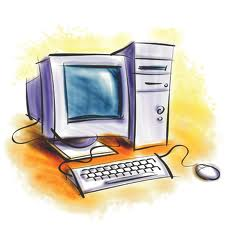 Creating a Google PresentationOpen your Google Apps AccountAccess the InternetGo to www.crawfordschools.orgClick on CCHS and Student Log-inSign-in / Log-inEnter your Log-in info-Scroll down to the very bottom of the page and click on Google Sites-Click the Drive link in the black menu bar at the top of the page-Click the red Create Button-Click Presentation-Choose a Theme and click OK-Click the Blue Share button at the top of the page; under Who has access click Change  beside Crawford County Schools; then select Private and click Save; Under Add People, begin typing the last name of your teacher and select his/her name from the menu; then click Share & Save.-Click File and Rename; to name your file, type your first and last name and project name-Precede with typing your presentation in a similar manner to what you are familiar with in PowerPoint-The most helpful tabs will be Insert and Slide-Google Docs saves your work automatically in your Drive, so there’s no need to save.